Муниципальное автономное дошкольное образовательное учреждение                       детский сад комбинированного вида «Югорка»Докладна заседании городского методическогообъединения воспитателей групп раннего идошкольного возраста«Электронные образовательные ресурсы для дошкольников»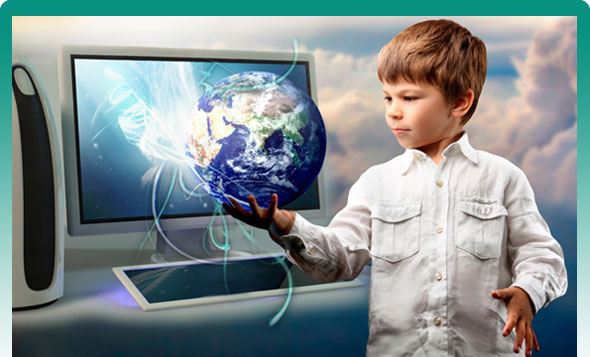 Воспитатель МАДОУ ДСКВ «Югорка»Абдурагимова Зарина ИбрагимовнаПокачи 2021 «Электронные образовательные ресурсы, обеспечивающие качество дошкольного образования» Воспитатель выступает для ребенкане столько носителем некотороголичного опыта, сколько выразителемобщечеловеческого начала,полномочного представителя культуры.Л.С.Выготский	Подготовила воспитатель группы компенсирующей направленности Абдурагимова З.И.В период глубоких социально-экономических изменений в России, когда происходит переоценка всей системы общественных отношений, существенные изменения претерпевает и система образования.На сегодняшний день ключевым вопросом модернизации образования является повышение качества образования и приведение его в соответствие с мировыми стандартами. В документах, определяющих развитие системы образования в Российской Федерации, отмечается потребность усиления внимания государства и общества к такой важной подсистеме, как дошкольное образование. Федеральный государственный стандарт дошкольного образования (ФГОС)в соответствии с новым законом «Об образовании в Российской Федерации» дошкольное образование впервые стало самостоятельным уровнем общего образования. Как отметила директор Департамента государственной политики в сфере общего образования Минобрнауки России Анастасия Зырянова, "с одной стороны, это признание значимости дошкольного образования в развитии ребенка, с другой – повышение требований к дошкольному образованию, в том числе через принятие федерального государственного образовательного стандарта дошкольного образования".Согласно Инструктивно-методическому письму МО РФ от 25 мая 2001г. № 753/23-16 «Об информатизации дошкольного образования в России».Задача дошкольного образования: создание единой образовательной информационной среды в дошкольных образовательных учреждениях, использование новых информационных технологий.ФГОС дошкольного образования./Приказ МОиН РФ от 17.10.2013г. №1155/ выдвигает «требования к кадровым условиям реализации Программы:Квалификация педагогических работников должна соответствовать квалификационным характеристикам, установленном в Едином квалификационном справочнике…»В едином квалификационном справочнике указано, что воспитатель, должен знать:"приоритетные направления развития образовательной системы Российской Федерации; законы и иные нормативные правовые акты.…основы работы с текстовыми редакторами, электронными таблицами, электронной почтой и браузерами, мультимедийным оборудованием".В соответствии с ФГОС дошкольного образования педагогические работники, реализующие Программу, должны обладать основными компетенциями, необходимыми для создания условия развития детей, в том числе и информационной компетентностью.Информационная компетентность: «универсальные способы поиска, получения, обработки, представления и передачи информации, обобщения, систематизации и превращения информации в знание» (О. Г. Смолянинова)«умение ориентироваться в обширном, бурно обновляющемся и растущем информационном поле, быстро находить необходимую информацию и встраивать ее в свою систему деятельности, применять для решения практических и исследовательских задач» (Л. Г. Осипова)За последние годы произошло коренное изменение роли и места компьютеров и информационных технологий в жизни общества. Человек, умело владеющий технологиями и информацией, имеет другой, новый стиль мышления, принципиально иначе подходит к организации деятельности.Одним из новшеств последнего времени в работе воспитателей детских садов стало активное использование электронных образовательный ресурсов в образовательном процессе. Технологии не стоят на месте и было бы не совсем правильным отказываться от их использования в работе.Учитывая это, первостепенной задачей в настоящее время становится повышение компьютерной грамотности педагогов, освоение ими работы с программными образовательными комплексами, ресурсами глобальной сети Интернет, чтобы в перспективе каждый из нас мог использовать современные компьютерные технологии для подготовки и проведения занятий с детьми на качественно новом уровне.              Совет нам всем:   «Выживает не самый сильный и не самый умный, а тот, кто лучше всех откликается на происходящие вокруг изменения…»       Чарльз  Дарвин.  Электронными образовательными ресурсами называют учебные материалы, для воспроизведения которых используются электронные устройства. В самом общем случае к ЭОР относят учебные видеофильмы и звукозаписи, для воспроизведения которых достаточно бытового магнитофона или CD-плеера. Наиболее современные и эффективные для образования ЭОР воспроизводятся на компьютере.Для повышения качества педагогического процесса я активно использую мультимедийную технику и электронные образовательные ресурсы (ЭОР)  по всем направлениям образовательной и воспитательной деятельности…Реализация образовательных, развивающих задач с использованием ИКТ технологий предусматривает в следующих формах работы: индивидуальные, подгрупповые, групповые.Для проведения групповой организованной образовательной деятельности с использованием ЭОР под руководством педагога следует объединить детей не более 8–10 человек.Необходимо при этом учитывать  действующие санитарные нормы и правила работы с техническими средствами.После работы с компьютером  необходимо провесит гимнастику для глаз  в  течении 1 минуты.        В дошкольном учреждении используются следующие категории электронных образовательных ресурсов:ресурсы федеральных образовательных порталов, предназначенные для некоммерческого использования в системе образования Российской Федерации;учебные электронные издания на CD, приобретаемые педагогами для комплектации медиатек;ресурсы, разработанные педагогами.        В поисках новых путей и методов организации образовательного процесса, я часто  обращаюсь к стандартным средствам MicrosoftOffice, а именно, к программе PowerPoint с помощью которого создаю мультимедийные презентации, игры, различные тестовые задания. Так что же такое ЭОРЭлектронные образовательные ресурсы это учетные материалы, для воспроизведения которых используются электронные устройства.Тестографические материалы.Видеофильмы.ЗвукозаписиМультимедиа – ресурсы.Интернет – ресурсы.Специализированные ( готовые ресурсы).Рассмотрим виды электронных образовательных ресурсовИнтерактивные наглядные ЭОРИгровые познавательные ЭОРКонструкторские ЭОРКоррекционные ЭОРДиагностические ЭОРВ домашних условиях ПК, в ДОУ – кабинет педагога-психолога с ПК, компьютерный зал с ПК, проектором и экраном.Использование ЭОР в образовательном процессе1. При организации непосредственно образовательной деятельности.2. При организации совместной деятельности взрослого и ребенка в течение дня.3. В самостоятельной деятельности детей.4. При взаимодействии с семьями воспитанников по реализации образовательной программы.5. Поддержка индивидуальности ребенка.Задачи :Игровые компоненты, включенные в мультимедиа программы, повышают интерес детей к обучению. Компьютерные игры активизируют познавательную деятельность детей, улучшают процесс усвоения материала и способствуют развитию образного мышления.Компьютерные программы также вовлекают детей в развивающую деятельность, ставя перед ребенком и помогая ему решать познавательные и творческие задачи с опорой на наглядность и ведущую для дошкольника деятельность – игру в процессе индивидуального обучения.Вы знаете, что согласно ФГОС дошкольного образования«содержание Программы должно обеспечивать развитие личности, мотивации и способностей детей в различных видах деятельности и охватывать следующие структурные единицы, представляющие определенные направления развития и образования детей (далее - образовательные области):социально-коммуникативное развитие;познавательное развитие;речевое развитие;художественно-эстетическое развитие;физическое развитие.Рассмотрим электронные образовательные ресурсы, которые можно использовать в образовательном процессе в соответствии с ФГОС по образовательным областям.Социально-коммуникативное развитиеСайт «СПАС-Экстрим» http://www.spas-extreme.ru содержит материал (видео, кроссворды, плакаты, беседы ) по безопасности:«Правила поведения на воде, на водоёме, при пожаре» и т. д.Сайт «Смешарики» http://www.smeshariki.ru/Шарарам- сказочная игра, где живут Смешарики.«Веселые уроки Лосяша»«Песни Каркарыча» и др.Познавательное развитиеСайт «Серые клеточки» http://www.graycell.ru/works/2x2sud/1.htmlНазвание сайта отражает не только тот факт, что разгадывание кроссвордов и логических головоломок полезно для наших серых клеточек, но и то, что большинство игр сделано на клетчатом поле, а для их разгадывания достаточно иметь под рукой лишь простой карандаш.Сайт «Серые клеточки» создан для любителей интеллектуальных игр. Здесь вы найдёте  всеми любимые сканворды и кроссворды.На текущий момент на сайте представлено 148 разновидностей головоломок.На данном сайте представлены только качественные авторские работы, которые доступны для скачивания и разгадывания онлайн.Сайт «Играемся http://www.igraemsa.ru/igry-dlja-detej/igry-na-vnimanie-i-pamjat Познавательные игры, игры на развитие внимания, памяти, мышления.Сайт «Все для детей» http://allforchildren.ru/sci/Раздел сайта «Научные забавы». «Домашняя лаборатория» научит ребенка делать простейшие эксперименты.Раздел сайта «Почемучка» ответит на любые детские вопросы.В процессе обучения дошкольников для запоминания, расширения представлений детей по изучаемой теме, его глубокого осмысления можно организовывать виртуальные экскурсии по городам, музеям, библиотекам, Вселенной. Важную роль играет отбор содержания экскурсий, доступных пониманию детей. Так, можно порекомендовать совершить вместе с дошкольниками интерактивные экскурсии:по Московскому Кремлю http://tours.kremlin.ru( СЛАЙД)по Третьяковской галерее (http:// www. tretyakovgallery. ru /ru/exhibitions/virt/);по Государственному Дарвиновскому музею (http://www. darwin. museum. ru/);Такие экскурсии позволяют дошкольникам оказаться в одном из крупнейших в мире художественных или культурно-исторических музеев, «виртуально» подойти к объекту и получить информацию, что позволит педагогу осуществить эстетическое воспитание и познавательное развитие дошкольников.Речевое развитиеРегиональный сайт детских библиотек http://www.deti.spb.ru/Произведения отечественных и зарубежных авторов, автобиографии, а также творчество детей-читателей.Развивающие игры для детей http://345-games.ru/category/uchim-cveta-online/Сайт «Воспитание детей в детском саду и семье» http://doshvozrast.ru/igra/igrapodvig02.htmМОЯ ЛЮБИМАЯ СКАЗКА (библиотека для детей и родителей)Художественно-эстетическое развитиеОРИГАМИ -мир своими руками посвящен искусству складывания из бумаги различных фигурок. Здесь вы найдете схемы и видео схем складывания оригами.Сайт «Все для детей» http://allforchildren.ru/index_muz.phpВ разделе «Музыка для детей» ребята могут познакомиться с биографией и творчеством великих композиторов, поиграть в музыкальные обучающие игры, найти любимую песенку.Сайт «Развивающие игры для детей» http://345-games.ru/category/uchim-cveta-online/-аппликации-оригами-лепка-поделки из различных материаловСайт РАСКРАСКИ-раскраски онлайн,- детские игры,-развивающие игры-распечатай, раскрась, вырежи и склей.-Медиатека (диафильмы и мультфильмы, аудиосказки, песенки)-обучающие стихи для детей (мирилки и др.)Физическое развитиеСайт «Воспитание детей в детском саду и семье»http://doshvozrast.ru/igra/igrapodvig02.htm-Оздоровительная работа (закаливание, оздоровление, дыхательные гимнастики, точечный массаж, пальчиковые игры, прогулки)-Подвижные, малоподвижные игры.Игры, представленные на сайте, позволят развить у вашего ребенкасилу, быстроту, ловкость и выносливость.А также на каждом сайте ДОО есть раздел «Полезные ссылки», на котором Вы можете найти электронные образовательные ресурсы для педагогов, детей и родителей.Например,Сайты для педагоговЖурнал Обруч – http://www.obruch.ruЖурнал Дошкольное воспитание - http://www.dovosp.ruСайт «Всё для детского сада» - www.ivalex.vistcom.ruДошкольник RU - http://doshkolnik.ru/scenary.phpСайты для детейДетский портал «СОЛНЫШКО» - http://www.solnet.eeСайт «Старые мультфильмы» - http://teramult.org.ua/http://children.kulichki.net – дети на куличках, игры он-лайн, уроки музыкиhttp://www.bibicall.ru – ещё один детский сайт, уход, игры, сказки, массаж для малышейhttp://www.deti.ru – детский сайт, обучение, воспитание, он-лайн игры, здоровье, питаниеhttp://www.detochka.ru – игрыhttp://www.e-skazki.narod.ru – сказкиhttp://www.skazochki.narod.ru – детский мир: загадки, песенки, мультфильмы, детеныши животныхhttp://www.agakids.ru — детский поисковик, всё для детейhttp://www.teremoc.ru — детский развлекательный сайт «Теремок»http://www.myltik.ru — детский сайт «Всё о мультиках»http://www.e-skazki.narod.ru — электронные сказки онлайнДля развития фантазии, объемного восприятия, развития мелкой моторики в процессе художественно- эстетического воспитания, педагог может использовать схемы, модели для самостоятельного художественного конструирования. Например, программно-методический комплекс «Космос» предполагает использование компьютерной игры «Фантазёры», на образовательном портале http://www.eor-np.ru/, можно найти творческие задания на создание стендов, плакатов по различной тематики, например, безопасность в быту, пожарная безопасность , работа с графическим редактором Paint.Электронные образовательные ресурсы (ЭОР) – хороший помощник в подготовке педагога к совместной деятельности, например, для изучения новых методик, при подборе наглядных пособий к совместной деятельности. ЭОР позволяют развивать интеллектуальные, творческие способности, и что очень актуально в дошкольном детстве – умение самостоятельно приобретать новые знания. Использование информационных технологий в образовании дает возможность существенно обогатить, качественно обновить воспитательно-образовательный процесс в ДОУ и повысить его эффективность.В настоящее время выбор компьютерных игровых средств для дошкольников достаточно широк и разнообразен.Таким образом, использование ЭОР в работе с детьми служит повышению познавательной мотивации воспитанников, соответственно наблюдается рост их достижений, ключевых компетентностей.В отличие от обычных технических средств обучения ЭОР позволяют не только насытить ребенка большим количеством готовых, строго отобранных, соответствующим образом организованных знаний, но и развивать интеллектуальные, творческие способности, и что очень актуально в раннем детстве умение самостоятельно приобретать новые знания.Таким образом, использование электронных образовательных ресурсов (ЭОР) позволяет сделать образовательный процесс для дошкольников информационно ёмким, зрелищным, комфортным и очень удобным.  В заключении я хочу предложить всем буклеты, где напечатаны некоторые образовательные порталы, которые  вы можете использовать в работе с детьми.Полезные сайты для педагогов и родителей • Маам. ру Сайт для воспитателей детских садов http://www.maam.ru/• Я-учитель Международное сообщество педагогов http://ya-uchitel.ru/• Дошколенок. ру Сайт для воспитателей детских садов http://dohcolonoc.ru/• Дошкольник. ру Сайт для всей семьи http://doshkolnik.ru/• Социальная сеть работников образования http://nsportal.ru/detskiy-sad• Педразвитие http://pedrazvitie.ru/publikaciya• Кладовая развлечений http://kladraz.ru/sertifikaty/svidetelstvo-o-publikaci.html• Планета детства. Интернет журнал. http://planetadetstva.net/vospitatelam/pedsovet/kak-razmestit-statyu-na-sajte.html• Воспитатель. ру Всероссийский сайт для воспитателей http://vospitately.ru/• Алые паруса. Конкурсы для педагогов http://www.a-parusa.net/• Сайт Челябинский ДОШКОЛЬНЫЙ - оформление для детских садов, развивающие презентации со звуком, сервис "Домашняя школа"• Детская психология для родителей• Воспитание дошкольника издательский дом• ДОШКОЛЬНАЯ ПЕДАГОГИКА• Детский развивающий Монтессори-центр• Загородный детский развивающий клуб «Лидер»• «Пчёлка»: увлекательные занятия для детей с самыми разными интересами!• АКУНА-МАТАТА - абсолютно новый клуб для дошколят, так сказать, более высокий уровень развития детского сада• Российский общеобразовательный портал• Детская психология• Воспитание детей дошкольного возраста в детском саду и семье• Детский сад на Полежаевской. Воспитание детей от 1 до 3 лет• Иллюстрированный научно - популярный журнал для руководителей всех уровней, методистов, воспитателей детских садов, учителей начальной школы и родителей• Детский развлекательно-развивающий сайт Кошки-Мышки